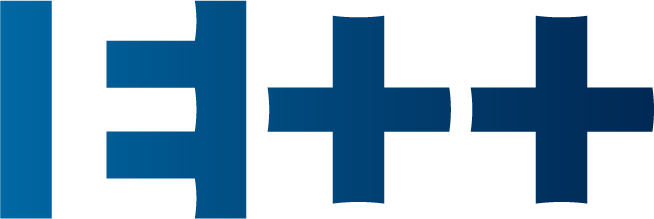 STAND 2515151DESCRIPTION DE L’ENTREPRISE La société E++ Srl travaille depuis 50 ans sur le marché des énergies renouvelables. Nos installations « clé-en-main » de petites centrales hydroélectriques ont déjà satisfait des dizaines de clients avec une gamme complète de solutions technologiques allant de quelques dizaines de kW à 5 MW.Notre expertise s’étend de la conception, à la réalisation de nouvelles installations, à leur entretien et à la rénovation d’anciennes centrales. E++ réalise dans ses ateliers plusieurs types de turbines afin d’obtenir des performances optimales, en choisissant la solution technique la mieux adaptée aux exigences des clients, notamment concernant les conditions de hauteur de chute et débit d’eau ainsi que les caractéristiques géologiques et environnementales du site. E++ propose des turbines Pelton, Kaplan, Francis, Banki, à vis d’Archimède, des solutions containerisés et la rénovation de roues de moulins.DESCRIPTION DE L’ENTREPRISE La société E++ Srl travaille depuis 50 ans sur le marché des énergies renouvelables. Nos installations « clé-en-main » de petites centrales hydroélectriques ont déjà satisfait des dizaines de clients avec une gamme complète de solutions technologiques allant de quelques dizaines de kW à 5 MW.Notre expertise s’étend de la conception, à la réalisation de nouvelles installations, à leur entretien et à la rénovation d’anciennes centrales. E++ réalise dans ses ateliers plusieurs types de turbines afin d’obtenir des performances optimales, en choisissant la solution technique la mieux adaptée aux exigences des clients, notamment concernant les conditions de hauteur de chute et débit d’eau ainsi que les caractéristiques géologiques et environnementales du site. E++ propose des turbines Pelton, Kaplan, Francis, Banki, à vis d’Archimède, des solutions containerisés et la rénovation de roues de moulins.DESCRIPTION DE L’ENTREPRISE La société E++ Srl travaille depuis 50 ans sur le marché des énergies renouvelables. Nos installations « clé-en-main » de petites centrales hydroélectriques ont déjà satisfait des dizaines de clients avec une gamme complète de solutions technologiques allant de quelques dizaines de kW à 5 MW.Notre expertise s’étend de la conception, à la réalisation de nouvelles installations, à leur entretien et à la rénovation d’anciennes centrales. E++ réalise dans ses ateliers plusieurs types de turbines afin d’obtenir des performances optimales, en choisissant la solution technique la mieux adaptée aux exigences des clients, notamment concernant les conditions de hauteur de chute et débit d’eau ainsi que les caractéristiques géologiques et environnementales du site. E++ propose des turbines Pelton, Kaplan, Francis, Banki, à vis d’Archimède, des solutions containerisés et la rénovation de roues de moulins.ACTIVITEACTIVITEACTIVITEEquipementsEquipements mécaniques et hydrauliquesEquipements électriques et électroniquesRobotique et automatismesTurbinesServicesBureau d’études et d’expertise techniqueGestion d’exploitation et de maintenanceIngénierie environnementaleTravaux et ingénierieServicesBureau d’études et d’expertise techniqueGestion d’exploitation et de maintenanceIngénierie environnementaleTravaux et ingénierieCONTACT COMMERCIALVia F.lli Ceirano, 9 – 12100 Cuneo - ItalieM. MARCO PAROLA, m.parola@eplusplus.net, +39 335 7978326CONTACT COMMERCIALVia F.lli Ceirano, 9 – 12100 Cuneo - ItalieM. MARCO PAROLA, m.parola@eplusplus.net, +39 335 7978326CONTACT COMMERCIALVia F.lli Ceirano, 9 – 12100 Cuneo - ItalieM. MARCO PAROLA, m.parola@eplusplus.net, +39 335 7978326SITE WEBhttps://eplusplus.net/fr/ SITE WEBhttps://eplusplus.net/fr/ SITE WEBhttps://eplusplus.net/fr/ 